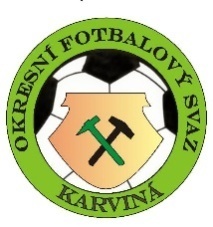                                                    Okresní fotbalový svaz Karviná                                                         Univerzitní náměstí 242                                                        733 01 Karviná - Fryštát                                                        Sportovně-technická komise                                                       Zápis č. 26 - SR 2020-2021Za podmínek dodržující bezpečnostní opatření dle nařízení vlády ČR              Členové: p. Ličík Jaroslav, Bebenek Jiří, Špička Petr              Omluveni: p. Osvald Jozef              Hosté: p. Lincer Jiří předseda OFS Karviná, Mgr. Pitvor Petr předseda KR OFS KarvináSTK OFS bere na vědomí:             - Rozhodnutí vlády ČR, zápisy příslušných komisi OFS Karviná, MSKFS, VV OFS Karviná a FAČR                    - Propozice 1. ročníku Memoriálu Milana Porembského pořádaného FK Gascontrol Havířov              - Přihláška klubu TJ Lokomotiva Louky v kategorii mužůZměna termínu a místa utkání:Organizační + různé: Desatero pro sehrání přátelských utkání ve všech věkových kategoriích: 1. Domácí klub požádá svůj řídící orgán soutěže o schválení utkání. 2. Řídící orgán domácího klubu utkání schválí a deleguje rozhodčí na utkání. 3. O utkání se pořídí papírový zápis, neboť informační systém nepočítá s jednorázovými přátelskými utkáními. 4. Rozhodčí je po utkání vyplacen domácím klubem. 5. Domácí klub uschová papírový zápis a výplatnici delegovaného rozhodčího, která odpovídá sazebníku podle Řádu        rozhodčích a delegátů, a dále obsahuje údaje o cestovném. 6. Domácí klub předloží zápis o utkání a výplatnici řídícímu orgánu soutěže do 3 dnů od odehrání utkání. 7. Domácí klub vystaví k 30. 6. 2021 OFS/KFS/ŘKČ+ŘKM, resp. FAČR jednu fakturu za všechna řádně nahlášená a obsazená odehraná utkání (se splatností 14 dnů), následně OFS/KFS faktury proplatí klubům. 8. OFS a KFS vystaví Asociaci jednu fakturu za všechny kluby (taktéž se splatností 14 dnů), a Asociace následně    všechny faktury za rozhodčí uhradí. 9. Případná disciplinární řízení se řídí předpisy FAČR. 10. Utkání sehraná formou turnaje, nebo „mini soutěže“, lze provést standardně přes IS. 11. Všechna utkání je nutné sehrát podle níže přiložených hygienicko-epidemiologických pravidel.Pravidla pro sportovní přípravu a tréninková utkáníNa základě mimořádného opatření Ministerstva zdravotnictví účinného ode dne 17. května 2021 od 00:00 do odvolání, informujeme o tom, že podle aktuálních pravidel lze kromě standardní sportovní přípravy (tréninky), která již probíhá, sehrát i tréninkové utkání. Ve všech případech sportovní přípravy je však nutné dodržet sadu pravidel, která z tohoto opatření vyplývají, konkrétně:1. na vymezeném sportovišti na 1 sportujícího připadá alespoň 15 m2 plochy sportoviště, ve skupinách nejvýše 30 osob,2. nelze využití vnitřní prostory sportoviště (šatny, sprchy apod.),3. klub organizující sportovní přípravu vede evidenci osob účastnících se sportovní přípravy pro potřeby případného epidemiologického šetření orgánů ochrany veřejného zdraví, a to v rozsahu identifikace účastníka (jméno, příjmení) a kontaktní údaje účastníka (nejlépe telefonní číslo) a tuto evidenci uchovává po dobu 30 dnů ode dne konání sportovní přípravy,4. účastník sportovní přípravy, s výjimkou dítěte do 6 let věku, před zahájením sportovní přípravy:a) prokáže, že splňuje následující podmínky:1. osoba absolvovala nejdéle před 7 dny RT-PCR vyšetření na přítomnost viru SARS-CoV-2 s negativním výsledkem, nebo2. osoba absolvovala nejdéle před 72 hodinami POC test na přítomnost antigenu viru SARS-CoV-2 s negativním výsledkem, nebo3. osobě byl vystaven certifikát Ministerstva zdravotnictví ČR o provedeném očkování proti onemocnění COVID-19, a od aplikace druhé dávky očkovací látky v případě dvoudávkového schématu podle SPC uplynulo nejméně 14 dní, nebo od aplikace první dávky očkovací látky v případě jednodávkového schématu podle SPC uplynulo nejméně 14 dnů, nebo4. osoba prodělala laboratorně potvrzené onemocnění COVID-19, uplynula u ní doba izolace podle platného mimořádného opatření Ministerstva zdravotnictví a od prvního pozitivního POC antigenního testu na přítomnost antigenu viru SARS-CoV-2 nebo RT-PCR testu na přítomnost viru SARS-CoV-2 neuplynulo více než 90 dní, nebob) se prokáže potvrzením od zaměstnavatele, že absolvoval nejdéle před 72 hodinami test na stanovení přítomnosti antigenu viru SARS-CoV-2, který je určen pro sebetestování nebo povolený Ministerstvem zdravotnictví k použití laickou osobou, s negativním výsledkem, neboc) doloží čestné prohlášení, resp. čestné prohlášení svého zákonného zástupce, že ve škole nebo školském zařízení absolvoval nejdéle před 72 hodinami test na stanovení přítomnosti antigenu viru SARS-CoV-2, který je určen pro sebetestování nebo povolený Ministerstvem zdravotnictví k použití laickou osobou, s negativním výsledkem, nebod) podstoupí preventivní antigenní test na stanovení přítomnosti antigenu viru SARS-CoV-2, který je určen pro sebetestování nebo povolený Ministerstvem zdravotnictví k použití laickou osobou, s negativním výsledkem,klub prokázání podmínek kontroluje a účastníkovi, který nesplní podmínky, neumožní účast na sportovní přípravě.- STK OFS Karviná upozorňuje kluby OFS Karviná na zaslání přihlášek klubu pro účast družstev v novém  SR 2021/2022 do 30.6.2021. Do Českého poháru je možno přihlásit družstva žáků, nově dorostu a                  mužů, hrajících maximálně krajský přebor.- STK OFS Karviná schválí propozice 1. ročníku Memoriálu Milana Porembského za podmínek   výše uvedených v kolonce Pravidla pro sportovní přípravu a tréninková utkání a  rozhodnutím FAČRu ke dni 17.5.2021 a 20.5.2021.   V soutěžích OFSKA v SR 2021/2022 se můžou účastnit soutěží, sdružená družstva mládeže, která     splní dané podmínky dle SŘ FAČR Přílohy č. 2 § 9 odst. 1-5.             Předpokládané termíny zasedání komise STK OFS Karviná na 1 pololetí r. 2021             Předpokládané termíny zasedání komise STK OFS Karviná na 2 pololetí r. 2021                   Příští zasedání STK OFS Karviná se uskuteční 3.6.2021 v budově ČUS,                  Universitní náměstí 242 Karviná Fryštát. Pozvánky nebudou zasílány!!!                   V Karviné dne 20.5.2021                                                Ličík Jaroslav                   zapsal: Bebenek Jiří                                           předseda STK OFS KarvináLeden      14.Únor       4.       25.Březen      11.      18.       25.Duben       1.      15.      29.Květen       6.20.Červen       3.      17.Červenec1.8.15.22.29.Srpen5.12.19.26.Září2.9.16.23.30.Říjen7.14.21.28.Listopad4.11.18.Prosinec2.16.